Информация о выявлении самовольно установленноговременного объекта	       «03» сентября  2020 года выявлен факт самовольного занятия земельного участка, расположенного по адресу: г. Тобольск, Зона ВУЗов, напротив жилого дома № 6, место 3 (размещено соответствующее  уведомление на объекте).	       Нестационарный торговый объект - бахчевой развал, в металлическом и деревянном исполнении,  размером: длина - 6,0 м, ширина - 3,5  м, высота     - 2,5 м с прилавком для фруктов и овощей, что является нарушением земельного законодательства.        Правообладателю самовольно установленного временного объекта в течение 10 календарных дней со дня выявления факта самовольной установки временного объекта освободить самовольно занятый земельный участок путём демонтажа самовольно установленного временного объекта и восстановления нарушенного благоустройства земельного участка.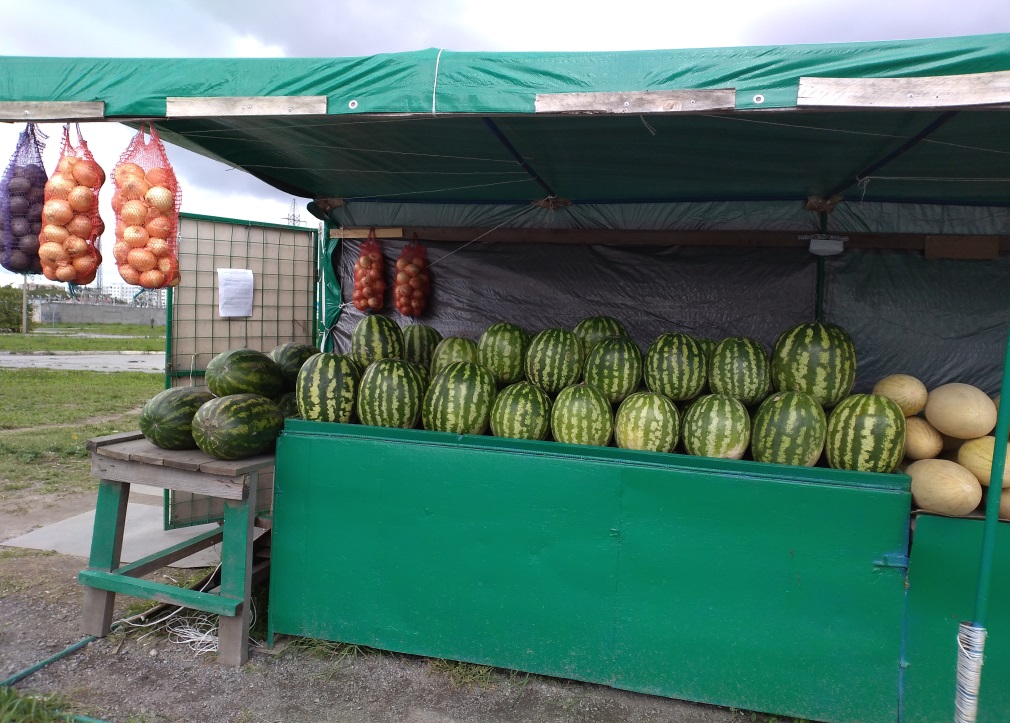 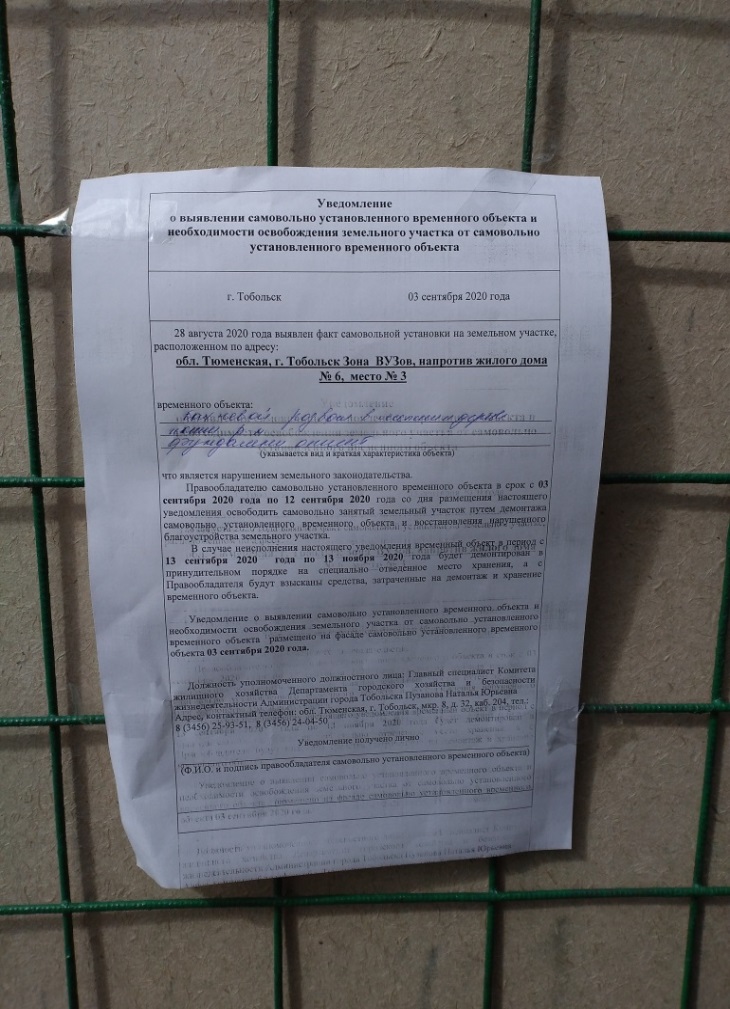 